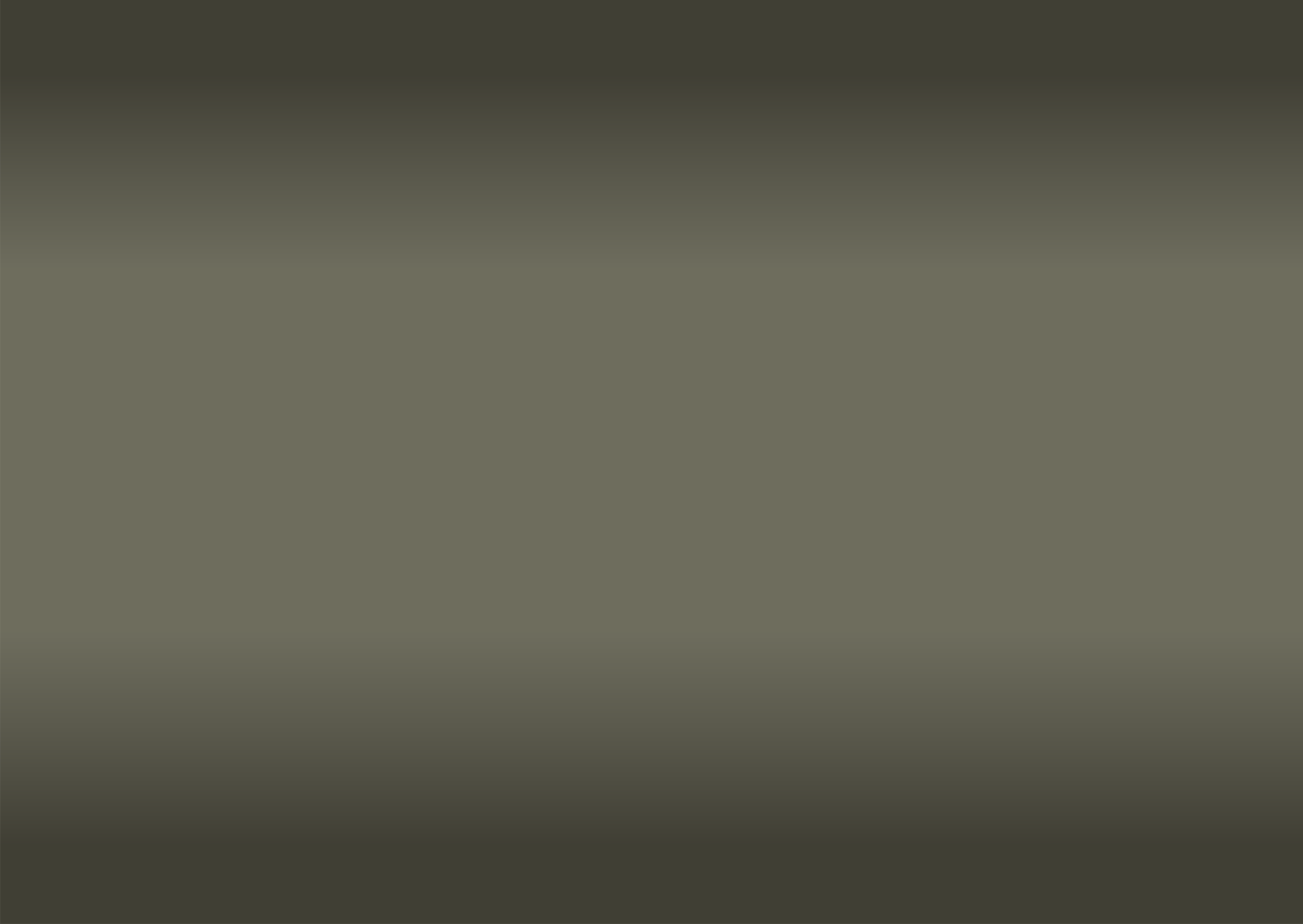 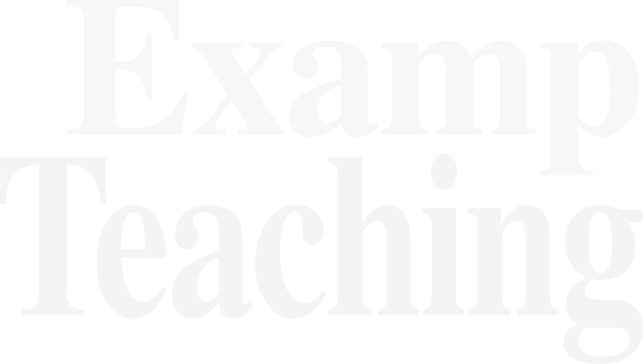 Part IIExamples of Teaching PlansBrief introduction of teaching plan:“Topic 9: International conflicts and crises in the 20th century (I) – the two world wars” in the revised curriculum allows students to explore the origin and impact of the two world wars. In the 20th century, the two world wars and the Cold War had great impact on the shaping of the present world. This topic leads students to explore the fundamental causes of the outbreak of the two world wars, and how the two world wars changed the world order such as the decolonisation in Asia and Africa, and the rise of the ‘Third World’. Students can also learn through case study to understand how the two world wars brought changes in modes of war and improvement in armaments, and how military innovations were used in our daily lives in post-war years; and/or to know that genocide was a repeated historical phenomenon in the 20th century, taking The Holocaust during the Second World War as an example for students to understand the background and the miserable experiences of the Jews during the war and the reflections made by the Germans after the war.This teaching plan demonstrates how the teacher uses enquiry learning, e-Learning, and collaborative learning to help students understand the improvement in armaments and the change in modes of war in the two world wars and how these changes threatened world peace; and more importantly, to understand the severe damages caused by wars and the harms suffered by the people. In class, the teacher arranges students to discuss and integrate the armaments used in the two world wars and their impact, and the change in the modes of war and their impact. The groups then report to the class the results of their research so that the students can learn through their collaboration. Finally, this teaching plan also follows closely to the curriculum, focusing on guiding students to think about the positive and negative effects of ‘wars and inventions’.Through this teaching plan, teachers can help students understand the severe damages caused by the wars and the harms suffered by people of various countries. With the improvement in weapons and armaments, as well as the changes in the modes of war, wars have become more deadly. All people in the countries at war, including civilians, will be drawn into the vortex of war and the extent of itsimpact has been unprecedented. Teachers can use this to help students understand that peace is hard-won, and students should do their best to prevent history from repeating itself by promoting peace.To know more (1): Learning history through maps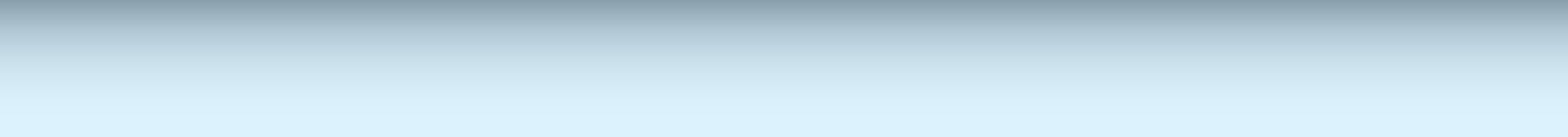 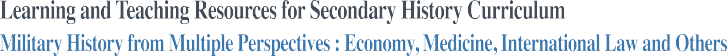 Europe in 1914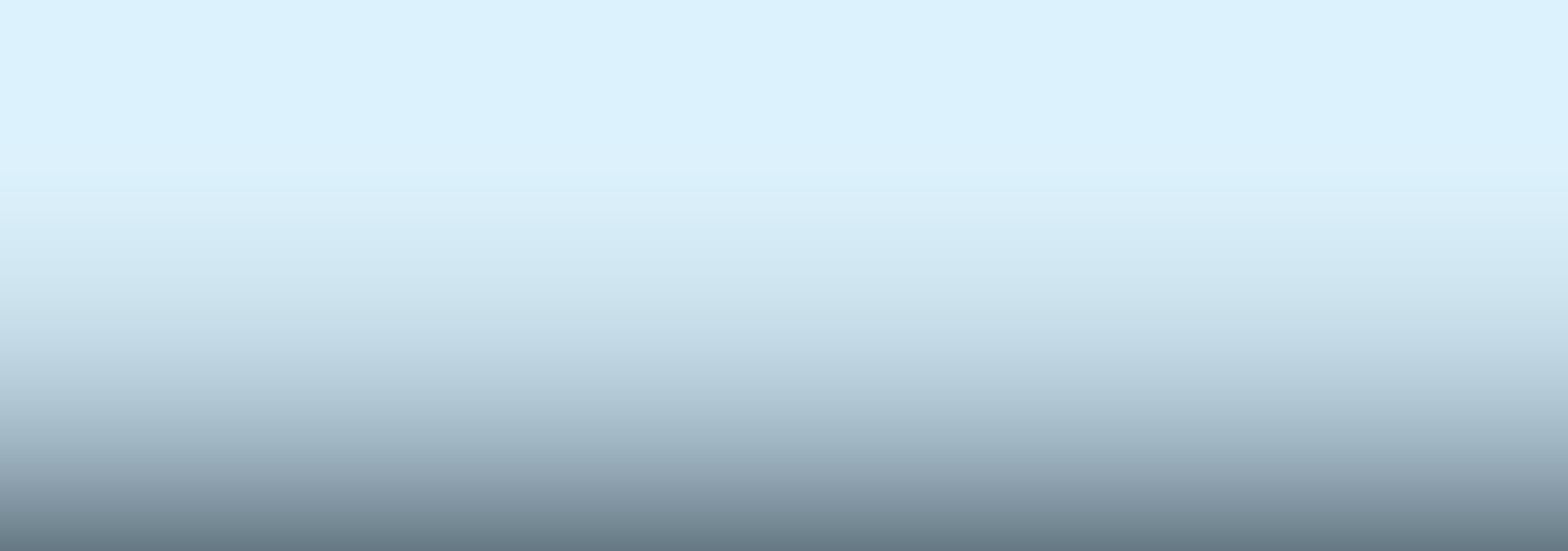 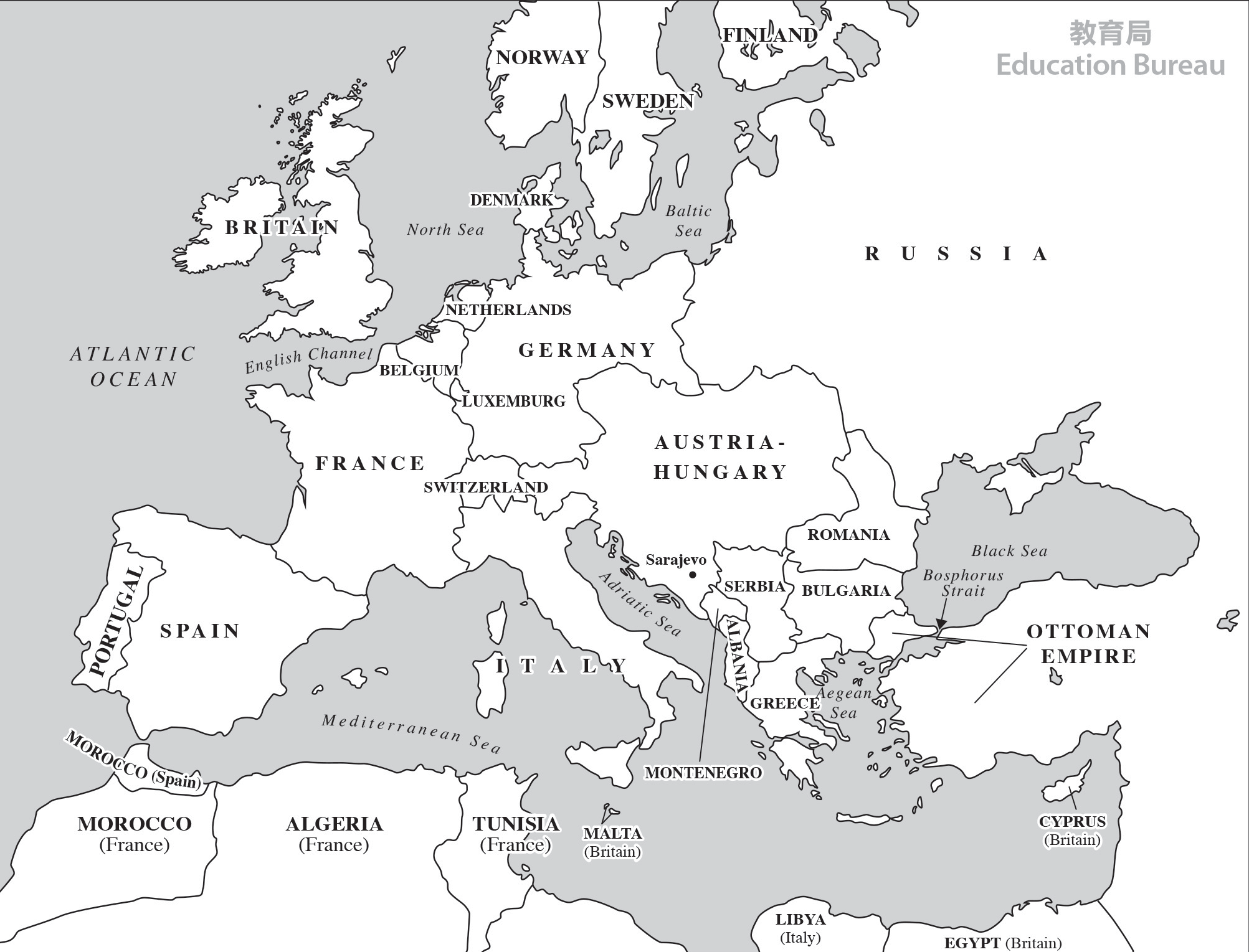 	92  Teaching plan 1: Wars and Inventions 	 Teaching plan 1: Wars and Inventions	93	Europe in 1942To know more (2): English-Chinese Glossary of termsTrial teaching planWars and Inventions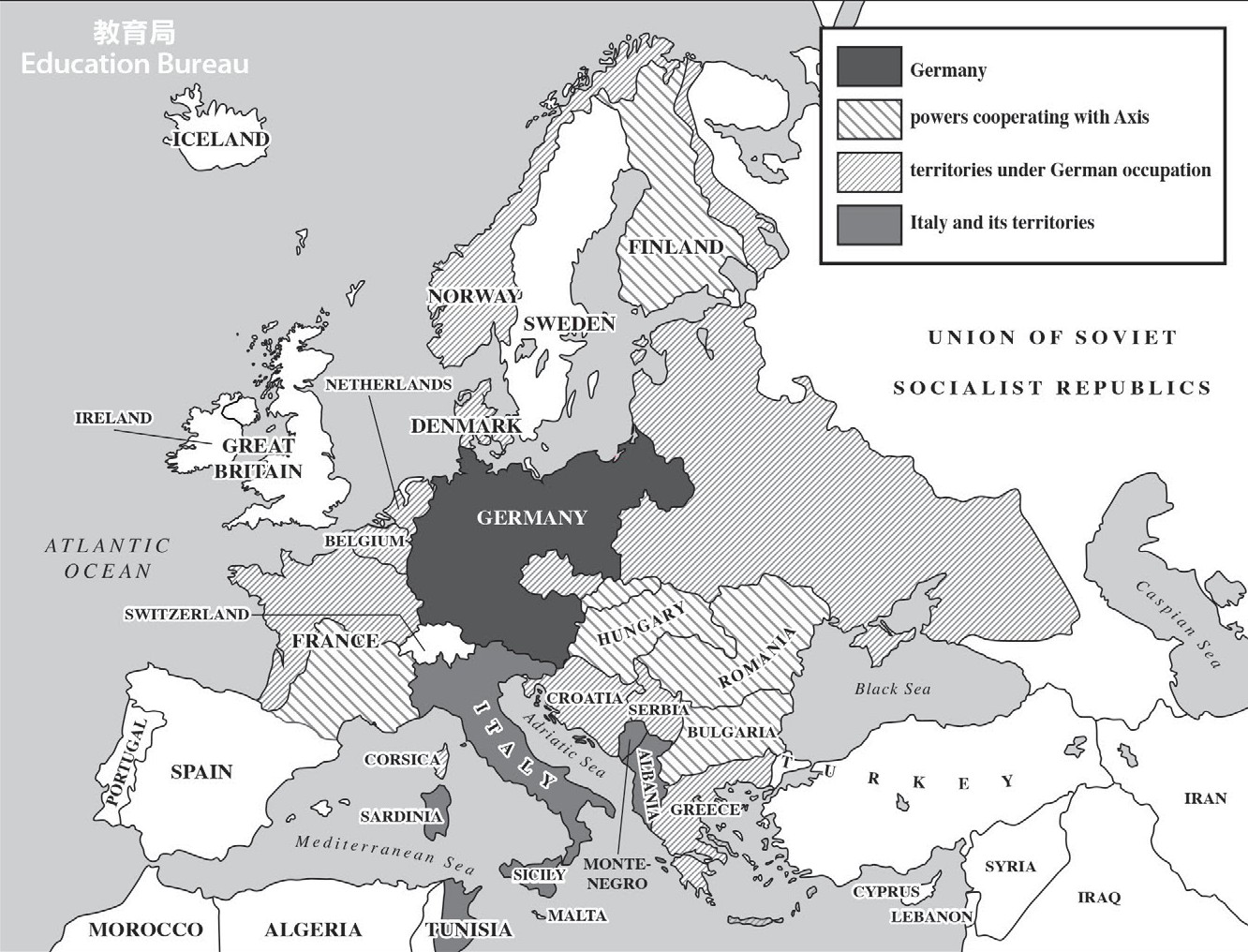 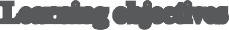 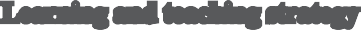 	94  Teaching plan 1: Wars and Inventions 	 Teaching plan 1: Wars and Inventions	95	Wars and InventionsHow did the changes in armaments and the modes of war in the two world wars threaten world peace?Worksheet for pre-lesson task:Data-based questionsStudy Source A and answer the question that follows.Source A: The following two photos show the equipment of German and British soldiers respectively in the First World War.Equipment of a German soldier	Equipment of British soldiersSource: British Library, Photo 24(348)Source: Library of Congress, Prints & Photographs Division, LC-DIG-ggbain- 18202Watch the video (Source B) and answer the question that follows.Source B: The following video shows the firepower of one of the rifles SMLE Mk III used by British soldiers in the First World War.Video title: SMLE MkIII*Video URL: https://www.youtube.com/watch?v=0dvrUOyXNX0With reference to Source B, was SMLE Mk III rifle convenient for continuous firing? Explain your answer.No. The rifle was only able to be fired in a single shot, while the magazine could only store a limited number of bullets, resulting in the need for frequent loading.Watch the video (Source C) and answer the question that follows.Source C: The following video shows the firepower of a machine gun “MG08” used by German soldiers in the First World War.Video title: MG08 Machine GunVideo URL: https://www.youtube.com/watch?v=xX2I8xkDSMkWith reference to Sources B and C, which—SMLE Mk III rifle or the MG08 machine gun—would be more destructive? Explain your answer.“MG08” machine gun would be more destructive. Compared with “SMLE Mk III” rifle, the machine gun could fire more bullets at the same time, resulting in greater destruction.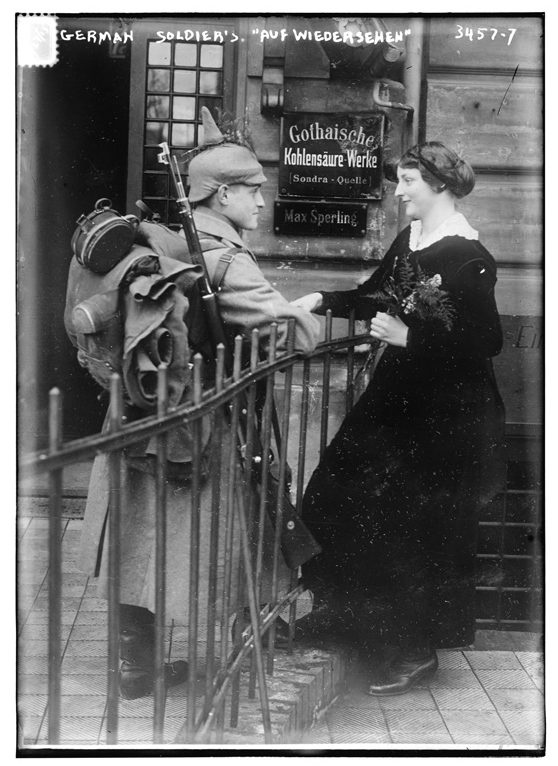 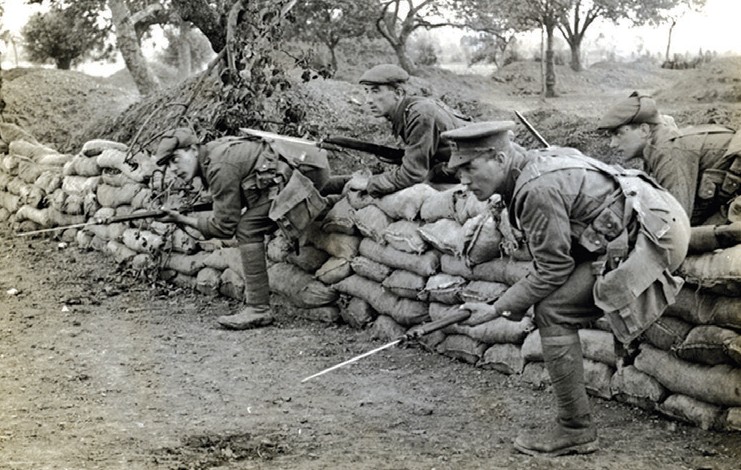 Were German and British soldiers equipped with similar weapons? Explain your answer with reference to Source A.Yes. Both German and British soldiers were equipped with a rifle, with a bayonet on it.		98  Teaching plan 1: Wars and Inventions 	 Teaching plan 1: Wars and Inventions	99	Study Source D and answer the question that follows.Source D: The following information describes the Battle of The Somme in World War I.Pre-assessment task:Complete the following table with information related to the two world wars.Source:  https://www.iwm.org.uk/history/what-happened-during-the-battle-of-the-sommeWhat impact did the invention of machine gun have on warfare? Explain your answer with reference to Source D.Source D: The first day of the Battle of The Somme resulted in over 57,000	 British casualties.	 Explanation: The invention of machine gun brought about greater war casualties. 	100  Teaching plan 1: Wars and Inventions 	 Teaching plan 1: Wars and Inventions	101	How did the changes in armaments and the modes of war in the two world wars threaten world peace?Worksheet for Group discussion 1:In groups of 4, students watch videos and study sources. Members then discuss and answer related questions.Mode of war: The emergence of trench warfareWatch the following video and answer all questions that follow. Video title: Conditions in Trenches-Dan Snow’s Battle of the Somme Video URL: https://www.youtube.com/watch?v=FvYIIuxh2kYWith reference to the video, suggest one characteristic of the trench terrain andone advantage that this terrain would bring to warfare.Terrain: low to the ground, narrow and curved	 Advantage: Effectively avoid enemy artillery attacks	With reference to the pre-lesson task and the video, how did the invention of machine guns lead to the emergence of trench warfare?Due to the powerful firepower of machine guns, in order to avoid being attacked, soldiers dug trenches to avoid stray bullets, and trench warfare thus emerged.	New armament: The emergence of tanksStudy Sources A, B and C, and answer the question that follows.Source A: The following introduces the information of British tanks during World War I.Source: Fletcher David. British Mark I Tank 1916. (Oxford: Osprey Publishing, 2004).War I.Source: © IWM Art.IWM PST 13305Source C: The following video shows the tank in action during the First World War.Video title: Mark I tank moves over a trench as soldiers sit on it during the Battle of ArrasVideo URL: https://www.youtube.com/watch?v=FvYIIuxh2kYWith reference to Sources A, B and C, identify the advantages of the tanks on the battlefields.Thick amour: The thickness of amour is about 6-10mm, which can prevent  soldiers from light firearm attack (Source A), thus making it a “travelling  fortress” (Source B).	Strong firepower: The tank is equipped with two 57mm guns and 4 machine guns. (Source A)Capability of crossing trench and obstacles: The tank can “cuts through the wire under fire” (Source B) and it can also cross trenches. (Source C)How did the invention of the tanks change the mode of war?Since trenches were no longer effective in face of tanks, trench tactics then	 declined.		102  Teaching plan 1: Wars and Inventions 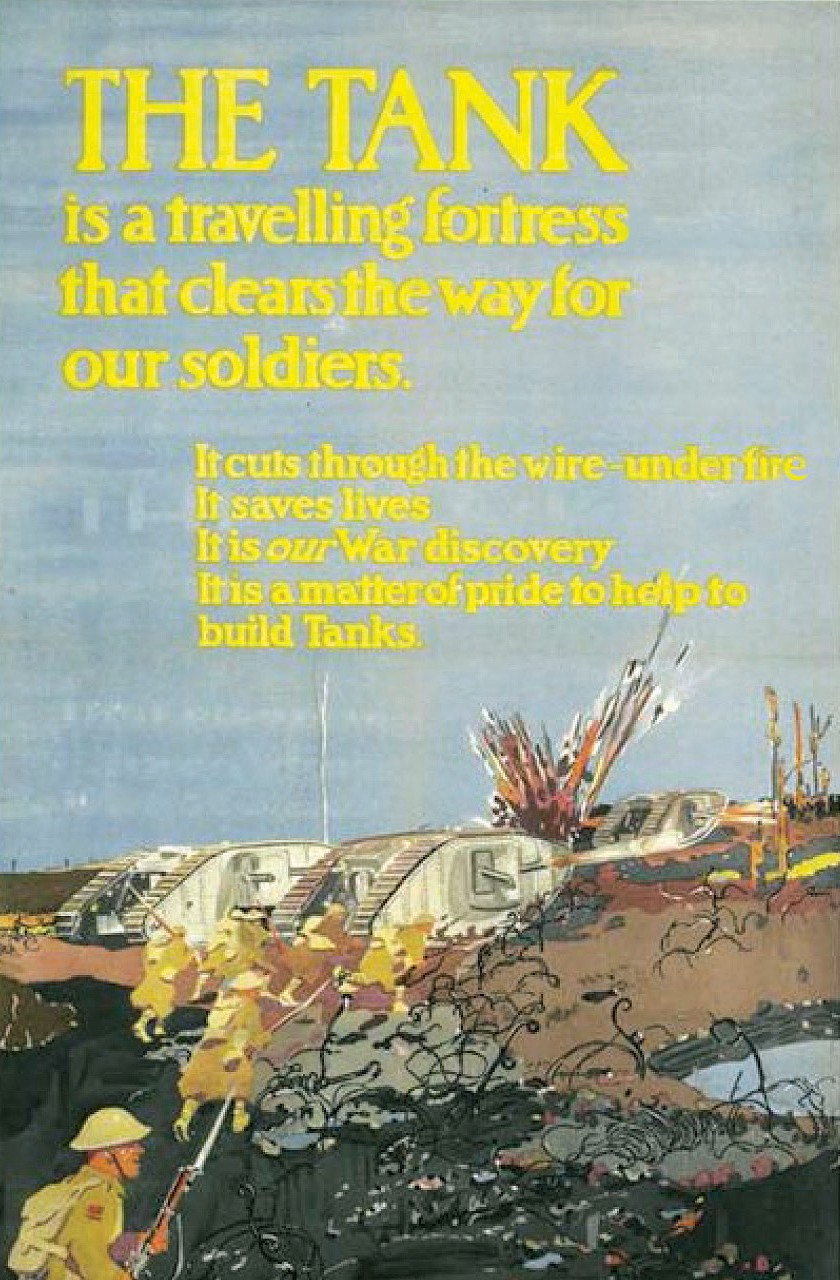 Teaching plan 1: Wars and Inventions103How did the changes in armaments and the modes of war in the two world wars threaten world peace?Worksheet for Group discussion 2:In groups of 4, students watch videos and study sources. Members then discuss and answer related questions.Development of air warfare: The emergence of bombersStudy Sources A and B below, and answer the question that follows.Source A: The following photo shows London city residents took refuge in the subway during World War II.With reference to Sources A and B, identify the damages that brought by the invention of bombers.People losing their home (Source A), while civilians were killed and there was a  massive damage on the city of London. (Source B).	Study Sources C and D below, and answer all questions that follow.Source C: The following information is related to the Zeppelin used by Germany during World War I.Source: German photographer, Public domain, via Wikimedia CommonsSource: © IWM D 1568Source B: The following information describes the damages caused by German air raids on London during World War II.Source D: The following information is about bombers that used by German air force during World War II.Source: https://sinsheim.technik- museum.de/en/heinkel-he-111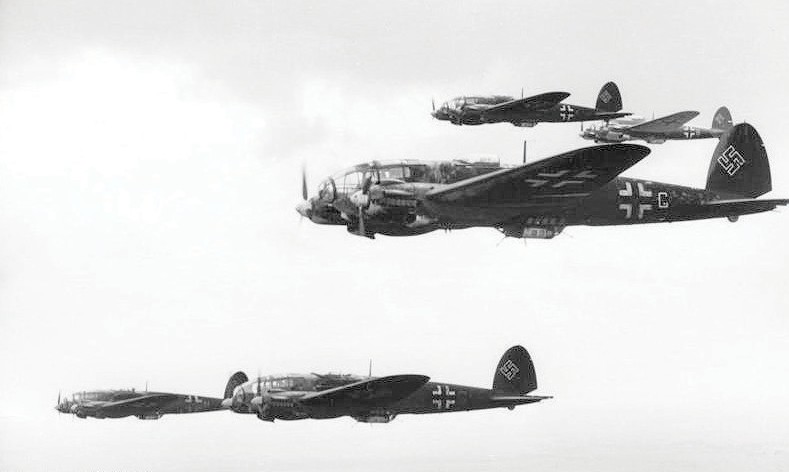 Source: Bundesarchiv, Bild 101I-408-0847-10 / Martin/ CC-BY-SA 3.0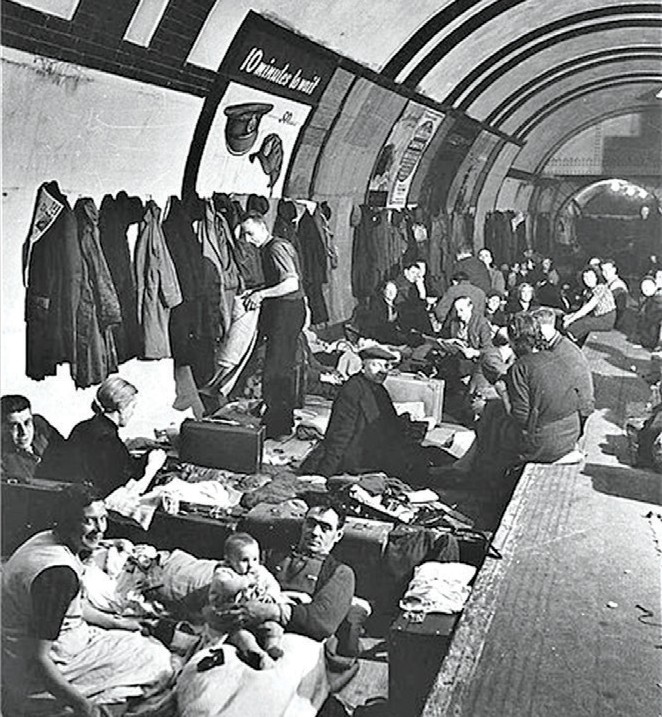 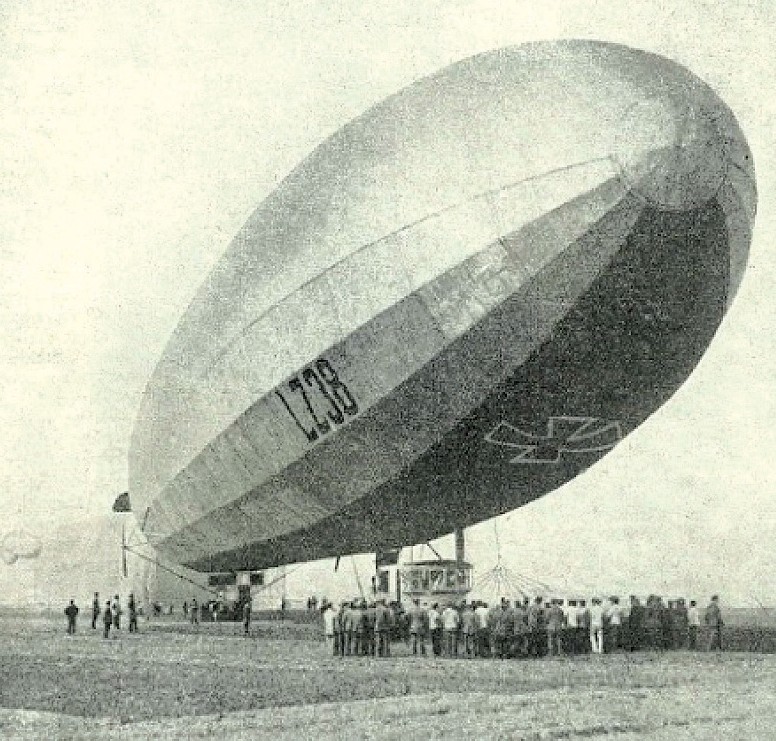 Source: https://www.iwm.org.uk/history/london-in-the-second-world-war	104  Teaching plan 1: Wars and Inventions 	 Teaching plan 1: Wars and Inventions	105	the characteristics of the Zeppelin and the He 111 H bomber.(b) In light of the answers from Question (a), explain why there was greater destruction that brought by bombers.Though bombers carry a lesser bomb load, their high speed and smaller in size make air defense more difficult, resulting in greater destruction.	Weapons of mass destruction: The emergence of atomic bombsbombing of Hiroshima.Video title: Hiroshima: Dropping the Bomb-Hiroshima-BBCVideo URL: https://www.youtube.com/watch?v=3wxWNAM8CsoWith reference to Sources E and F, describe and explain the destructive power of atomic bombs.The destructive power of atomic bombs is very great. According to Source E, the bomb can instantly cause tens of thousands casualties, while buildings in the affected areas are ruined. Also, according to Source F, areas that covered by the atomic bombing are large, resulting in greater casualties.	With reference to Source F, describe and explain the destruction brought by atomic bombs.Atomic bombs brought massive destructions. According to Source F, the atomic bomb destroyed numerous buildings and leveled the city to the ground. The explosion also caused fire, resulting in more serious casualties.Based on what have learnt in class, each group compares the changes in armaments and modes of war in the two world wars and completes the table below.Group: 	How did the changes in armaments and the modes of war in the two world wars threaten world peace?RAFT worksheet for extended activity:  Nai Chung Gap at Wan Chai District	Brief introduction of teaching plan:“Topic 12: The growth and transformation of Hong Kong in the 20th century” in the revised S1-3 History curriculum allows students to study various factors that have contributed to the modernisation of Hong Kong in the 20th century. In the 20th century, Hong Kong experienced industrial development in the inter-war period and the subsequent social changes, and faced the challenges from Japanese invasion and occupation during the Second World War. In response to the changes in the international situation after the Second World War, Hong Kong eventually developed into a modern city today. After studying this topic, students will be able to understand the conditions and changes in Hong Kong before and after the Second World War, including the pre-war industrial development and the rise of local Chinese. The Japanese army invaded Hong Kong at the end of 1941. Although the defenders of Hong Kong resisted resolutely, they could not withstand the Japanese invasion. The topic will introduce the Japanese invasion of Hong Kong and the life under the Japanese occupation. After this brief dark period, Hong Kong was once again back on the track of rapid development. The revised curriculum will study the internal and external factors that contributed to Hong Kong’s post-war development as well as the transformation of Hong Kong after World War II.This teaching plan shows teachers that combining e-Learning approach and field study enables students to understand the process of Japanese occupation of Hong Kong. The Japanese attacked Hong Kong in December 1941. Despite being far behind the Japanese in terms of number of soldiers and armaments, the defenders in Hong Kong persisted for more than ten days before surrendering and recorded more than 2,000 casualties. To prepare for the field study, teacher first lets students watch online videos to learn about the battle at Wong Nai Chung Gap. Teacher deliberately selects four historical relics (i.e. Ammunition Store and Anti- aircraft gun batteries/Pillboxes/Service Reservoir Lookout/St. John Ambulance Brigade Memorial) to let the students know about the fierce fighting between the two sides. Finally, teacher will give students space to reflect on this history.Teachers can use this teaching plan to allow students to learn the values ofperseverance, respect for others, and the importance of cherishing peace. The life of Hong Kong people under the iron hoof of the Japanese army is never easy. Despite the shortage of supplies and food, the people of Hong Kong had shown their tenacity and successfully survived the difficult times. This history allows students to understand the importance of perseverance. Teachers can also let students understand the importance of promoting peace through tragedies of war, so as to prevent tragedies from happening again.To know more (1): Learning history through maps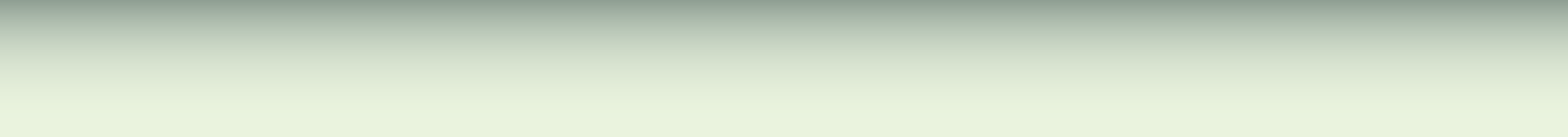 The following map shows East Asia in March 1941.	110  Teaching plan 2: Field study of the Wong Nai Chung Gap at Wan Chai District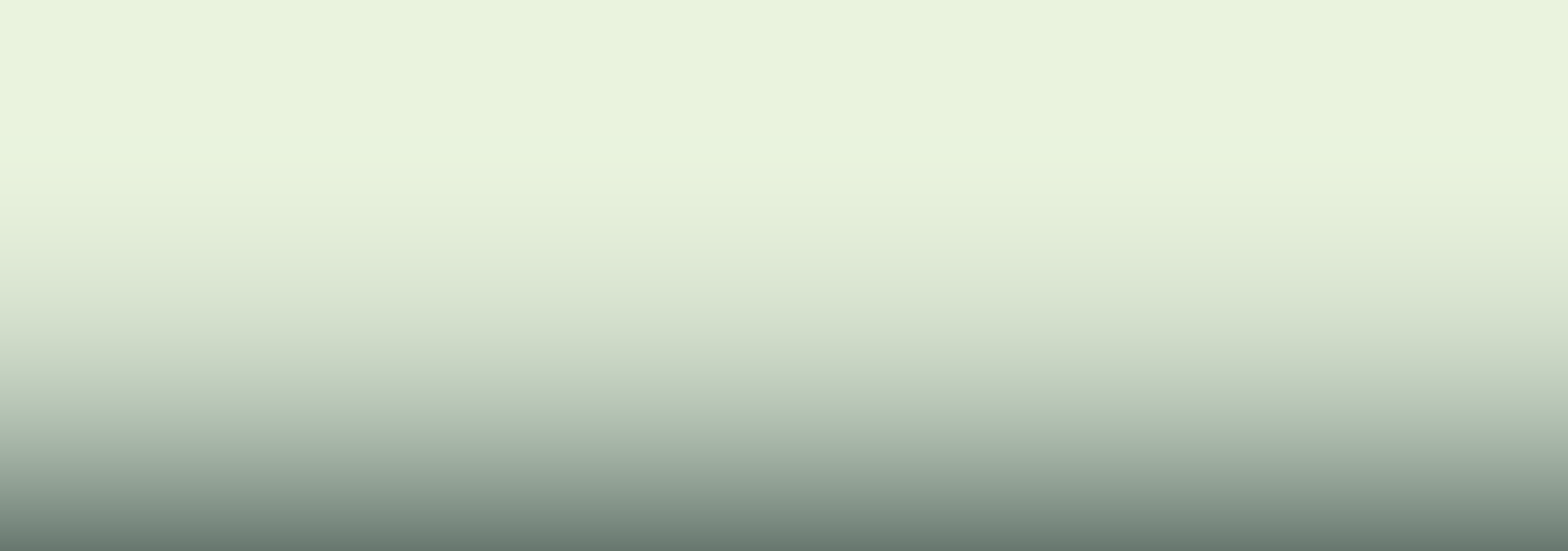 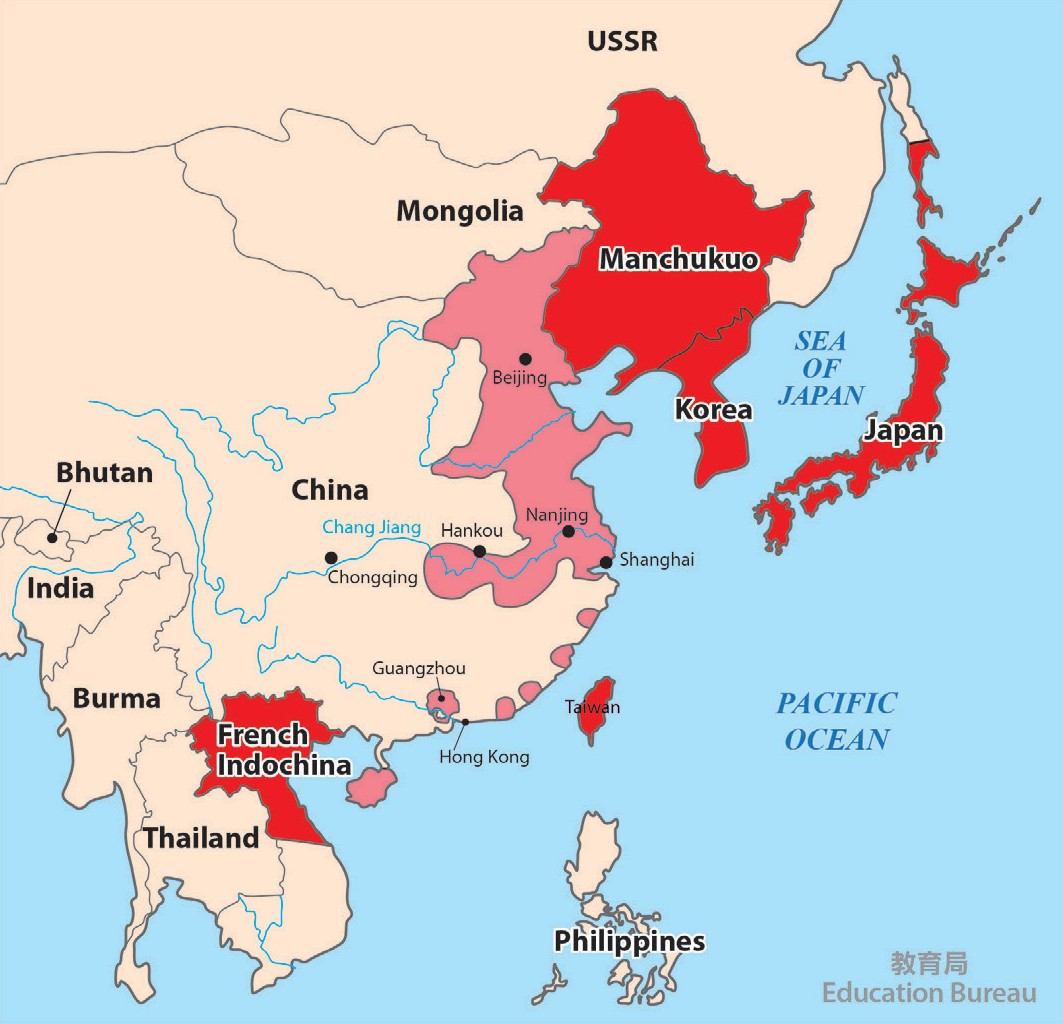 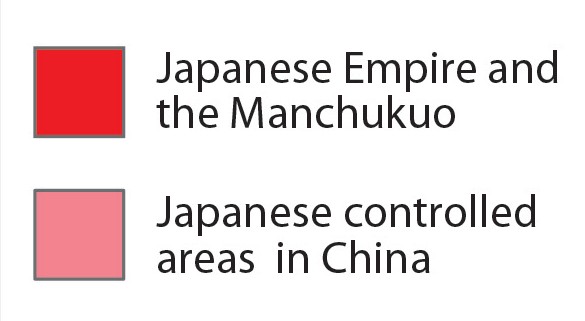 Teaching plan 2: Field study of the Wong Nai Chung Gap at Wan Chai District111The following map shows Hong Kong in 1941 and the routes of Japan’s invasion.To know more (2): English-Chinese Glossary of termsTrial teaching planField study of the Wong Nai Chung Gap at Wan Chai District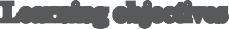 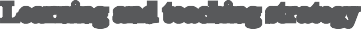 * The trial school uses EduVenture as an e-Learning platform. Students log on to the platform and follow the instructions to complete the relevant learning tasks. Other schools can refer to the Teacher Guidelines (Appendix 7) and use appropriate e-Learning platform according to the need of the school.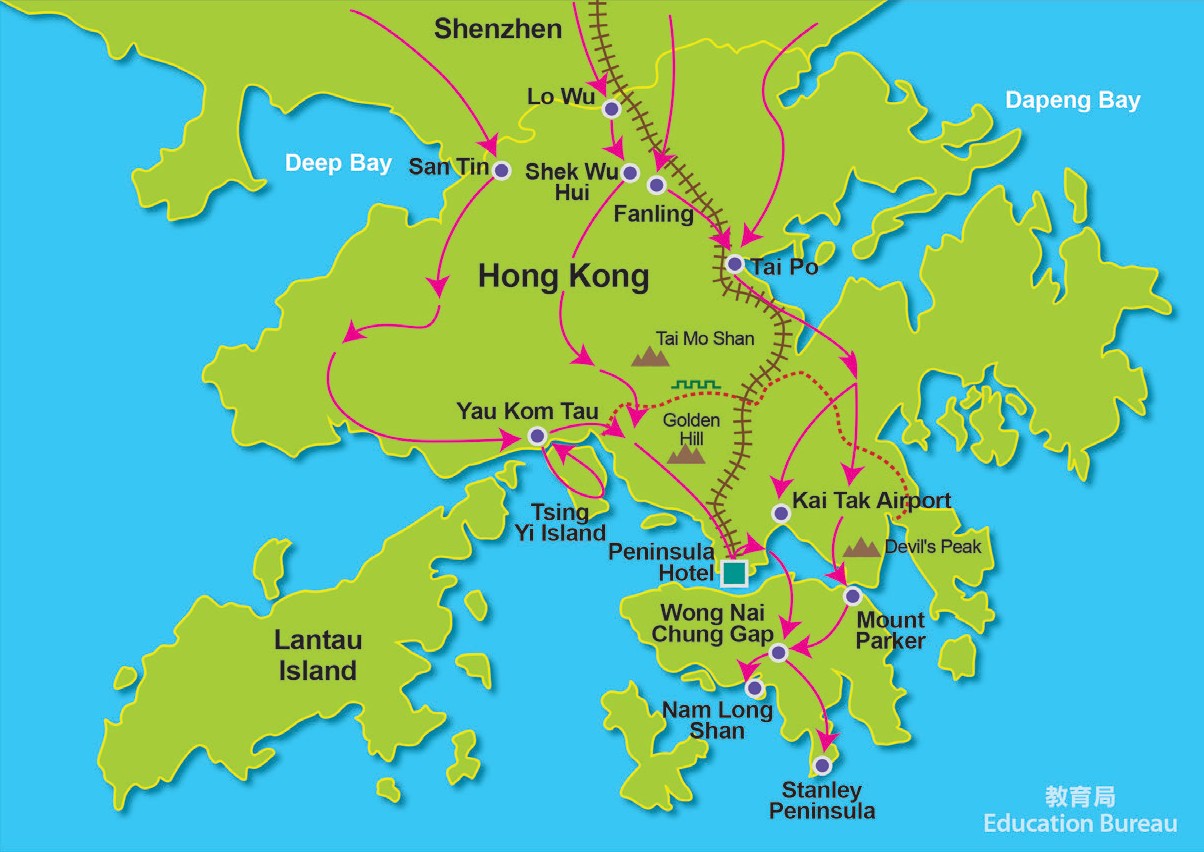 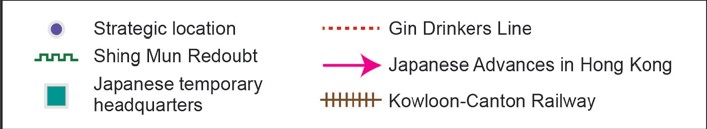 	112  Teaching plan 2: Field study of the Wong Nai Chung Gap at Wan Chai District	 Teaching plan 2: Field study of the Wong Nai Chung Gap at Wan Chai District	113	Field study of the Wong Nai Chung Gap at Wan Chai DistrictWhat was the military defence of Hong Kong before the Japanese Occupation?Worksheet for pre-lesson task:Watch the video “History says Hong Kong”, and then answer all questions that follow.Video website: https://goo.gl/ufZ9WG (film time 26:00-29:00)Why did the Japanese army target Wong Nai Chung Gap?Wong Nai Chung Gap is located at the centre of Hong Kong Island. The Japanese army called Wong Nai Chung Gap as the “Five Branch Road”, meaning that there were five roads meeting at the gap while connecting different parts of Hong Kong Island, which is of great strategic significance.How long did Japan expect to occupy Hong Kong Island? How many days did Japan finally use to occupy it?What was the military defence of Hong Kong before the Japanese Occupation?Map of the Wong Nai Chung Gap TrailOn 8 December 1941, Japan launched the Pacific War and started the invasion of Hong Kong. Due to the limited military strength of Hong Kong, the New Territories and Kowloon were soon occupied by the Japanese army who then focused on the military invasion of Hong Kong Island.During the night of 18 December, six infantry battalions of the Japanese army landed on the island’s northeast (from North Point to Shau Kei Wan). In the early morning of 19 December, the Japanese army met fierce resistance from the Hong Kong Voluntary Defence Corps on the north side of Jardine’s Lookout. In order to encircle the defending forces in Jardine’s Lookout, the Japanese army changed its course along Sir Cecil’s Ride. Affected by terrain, they directly entered the Wong Nai Chung Gap.At that time, the island’s defences had been organized into East Brigade and West Brigade while Wong Nai Chung Gap was their brigade boundary. When the defending units discovered the presence of Japanese soldiers at the dawn of 19 December, they opened fire at them from all sides, causing severe casualties to the Japanese.As the number of the Japanese forces was far exceeded the defenders, the Japanese gradually controlled the two sides of Wong Nai Chung Gap, and effectively blocked defenders’ reinforcement. In addition, the defenders mistakenly underestimated the landing forces of the Japanese army. They put troops into counterattack from all sides on 19/12, 20/12 and 21/12. They were not only unable to shake the Japanese front but also further consumed their defending forces.The Commander in chief of the army, Major-General Maltby and the Governor of Hong Kong, Sir Mark Young asked for a surrender condition from London on 21 December, but it was rejected by London. The defenders moved to the defensive from 22 December and continued to resist. On 24 December, defenders’ lines of defense were repeatedly broken by the Japanese army and the Japanese began to attack Wan Chai, Aberdeen and Stanley. Although the defenders refused to surrender once again on the morning of the Christmas Day, Maltby realised that the situation faced by the defending forces would soon become untenable under the renewed Japanese attack. In the afternoon, he suggested Sir Mark Young to surrender to the Japanese. The Battle of Hong Kong, which had lasted for 18 days, finally ended in the evening of the same day.	116  Teaching plan 2: Field study of the Wong Nai Chung Gap at Wan Chai District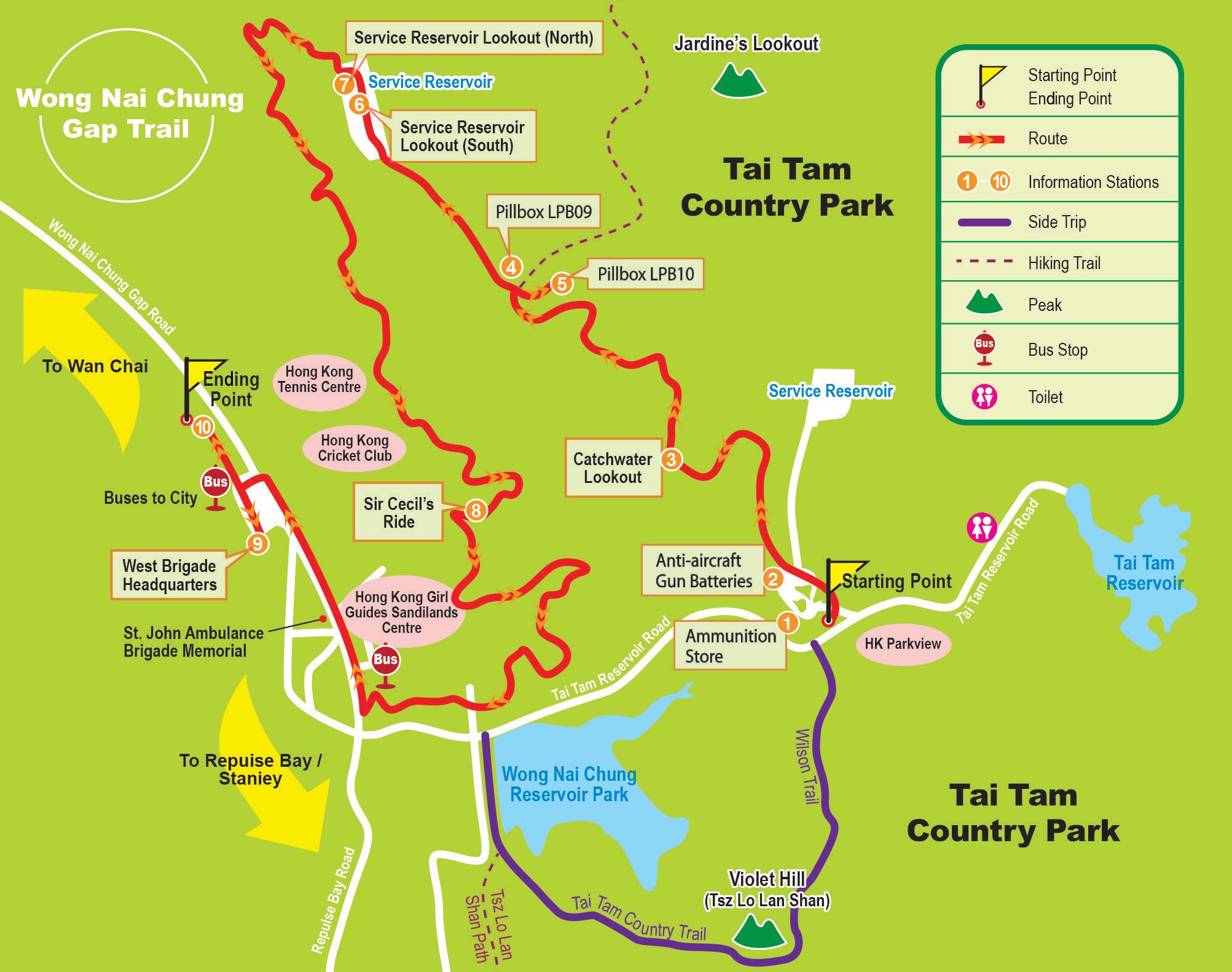 Teaching plan 2: Field study of the Wong Nai Chung Gap at Wan Chai District117What was the military defence of Hong Kong before the Japanese Occupation?Points to note for students:Wong Nai Chung Gap Trail allows public visits. Students should be self- disciplined, speak quietly, do not disturb others and keep the environment quiet.Some sections of Wong Nai Chung Gap Trail are difficult and steep. Students must follow teachers’ instruction while observing and pay attention to personal safety.If you are having doubts on the way, you should ask your teachers immediately.Field study and e-Learning activity:Teachers lead students to study four historical sites.Suggested order of study route: Ammunition Store and Anti-aircraft gun batteries → Pillboxes → Service Reservoir Lookout → St. John Ambulance Brigade MemorialStudents need to use the e-Learning platform to complete designated learning tasks every time they visit a historical site.	118  Teaching plan 2: Field study of the Wong Nai Chung Gap at Wan Chai District	 Teaching plan 2: Field study of the Wong Nai Chung Gap at Wan Chai District	119	What was the military defence of Hong Kong before the Japanese Occupation?Extended activity worksheet: A reflection on field studyUsing ‘A reflection on field study’ as the topic, write an essay to record the historical knowledge and the historical concepts you have learnt during the field study. The number of words should not be less than 400.Students can reflect from the following directions:Violent nature of warImpact on non-combatant military personnel of warStrategy and technology level reflected behind the war.	122  Teaching plan 2: Field study of the Wong Nai Chung Gap at Wan Chai District	 Teaching plan 2: Field study of the Wong Nai Chung Gap at Wan Chai District	123	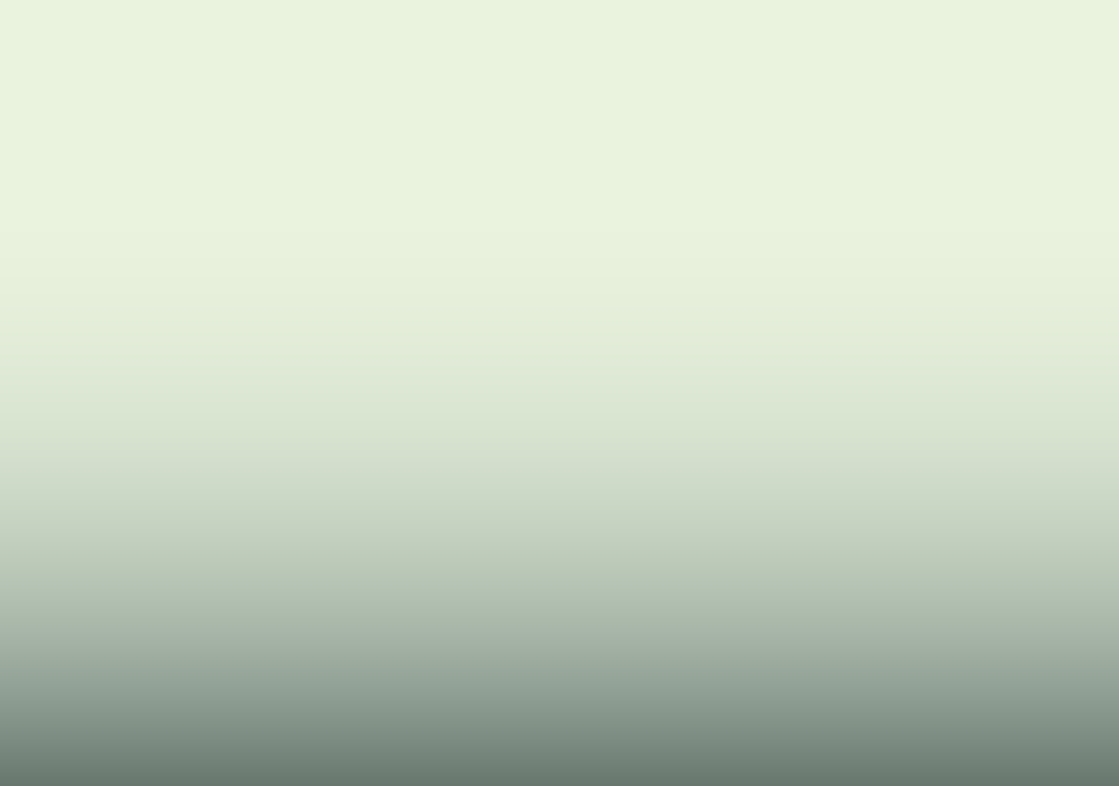 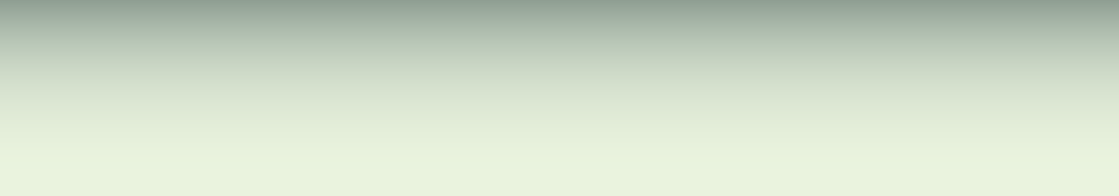 NameMark I Male Tank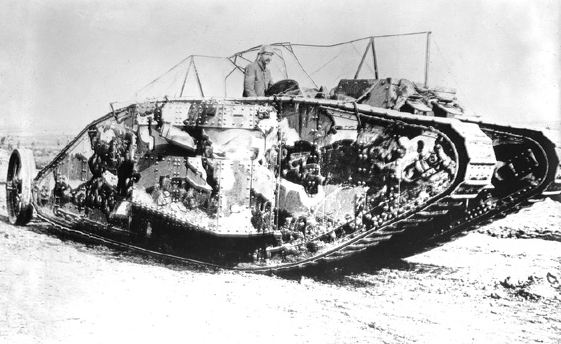 Weight28.4 tonsMax speed5.95 km/h Trench crossing capability3.5 mWeapons assembled2 x 57mm guns4 x 7.62 mm machine gunsWeapons assembled2 x 57mm guns4 x 7.62 mm machine gunsSource: © IWM Q 2488Amour thickness6-10mm (safe from light arms attack)Source: © IWM Q 2488CategoryZeppelinHe 111 H bomberBomb-loadApprox. 2 tons of bombsApprox. 2,000 kg of bombsSpeedMax. speed at 137 km/hMax. speed at 470 km/hSizeRelatively largeRelatively smallHiroshimaNagasaki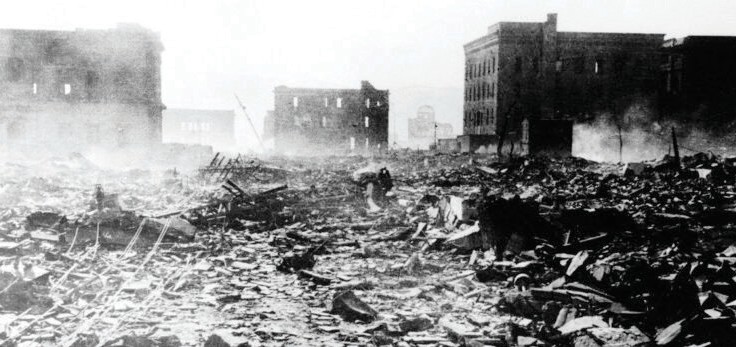 Population before atomic bombing255,000195,000No. of deaths66,00039,000No. of injured69,00025,000Total no. of casualties135,00064,000Christopher Maltby莫德比Mark Young楊慕琦Wong Nai Chung Gap黃泥涌峽Infantry步兵Pearl Harbor attack偷襲珍珠港Pillboxes機槍堡Lookout瞭望點Geneva War Convention日內瓦戰爭公約Takashi Sakai酒井隆Hong Kong Volunteer Defence Corps香港義勇防衛軍（義勇軍）Target studentsS3Topic of trial teachingTopic 12: The growth and transformation of Hong Kong in the 20th centuryTopic of trial teachingField study of the Wong Nai Chung Gap at Wan Chai DistrictSuggested timeA field study of the Wong Nai Chung Gap (about 3 hours)Enquiry questionWhat was the military defence of Hong Kong before the Japanese Occupation?Learning objectivesLearning objectivesKnowledgeKnow the military defence of Hong Kong before the Japanese OccupationSkillsMaster the historical skills of field studyAnalyse turning point in historyAttitudeShow respect for those who bravely resisted Japanese aggression in the defence of Hong KongLearning and teaching strategyLearning and teaching strategyField studye-LearningEnquiry learningLearning and teaching materialsLearning and teaching materialsPre-lesson taskWorksheet for pre-lesson task (Appendix 5)Field study taskMap and war situation of Wong Nai Chung Gap (Appendix 6)Teacher Guidelines* (Appendix 7)e-Learning platform*Post-lesson taskExtended activity worksheet (A reflection on field study) (Appendix 8)Field siteLearning and teaching activity(using e-Learning platform to complete the learning tasks)Learning and teaching activity(using e-Learning platform to complete the learning tasks)Learn- ing and teaching materialsIntroduce briefly the information of anti-aircraft gunbatteries:Ammunition Store and Anti-aircraft gun batteriesTeacher activity:【Brief introduction】 Anti-aircraft gunbatteriesAt the time, two anti-craft guns were placed on the platform to block the enemy planes from attacking the central area. The ruins on the site was originally an ammunition store, and the cannonball pool was located in a safer position down the mountain.Appendix 7On 19 December, 1941, the fifth air defense battalion,which was equipped with two 3.7-inch caliber anti-craft guns, had once shot down a Japanese warplane.